Metoda pălăriilor gânditoarePălăria albă (imparțială, deține și oferă informaţiile şi materialele disponibile în legătură cu problema discutată,  leagă soluţiile de informaţiile avute):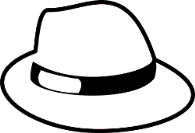                    Ce informații avem despre economisirea banilor?                    Ce alte informații am dori să avem?                    Cum putem obține aceste informații?Pălăria roșie (exprimă sentimente, emoții, temerile, stimulează participanţii să răspundă la întrebări):                     Ce simţiţi în legătură cu soluţiile propuse? 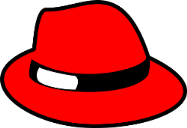                       Iată cum privesc eu lucrurile!...                       Sentimentul meu este că…..                      Mi-a plăcut/nu mi-a plăcut atunci când……Pălăria neagră (gândire critică, atenționează asupra a ceea ce este periculos, evidenţiază slăbiciunile fiecărei soluţii propuse): 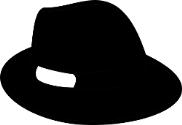                       Ce anume ne împiedică să aflăm?                       Ce ne oprește să economisim?                      La ce riscuri ne expunem?Pălăria galbenă (optimistul, logic și pozitiv, explorează avantajele):                  Care sunt avantajele? 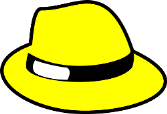                  Iată cum putem face mai bine…!Pălăria verde (creativul, găsește soluții noi, posibile):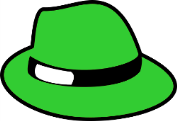                   Putem economisi și în alt mod? Cum?                 Șansa succesului este să……Pălăria albastră ( dirijează, conduce, defineşte problema, alege soluția corectă și merge mai departe):                     Care sunt principalele idei?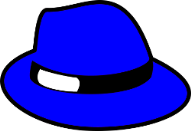                      Putem să spunem mai pe scurt?                      Să nu pierdem timpul și să ne concentrăm pe…..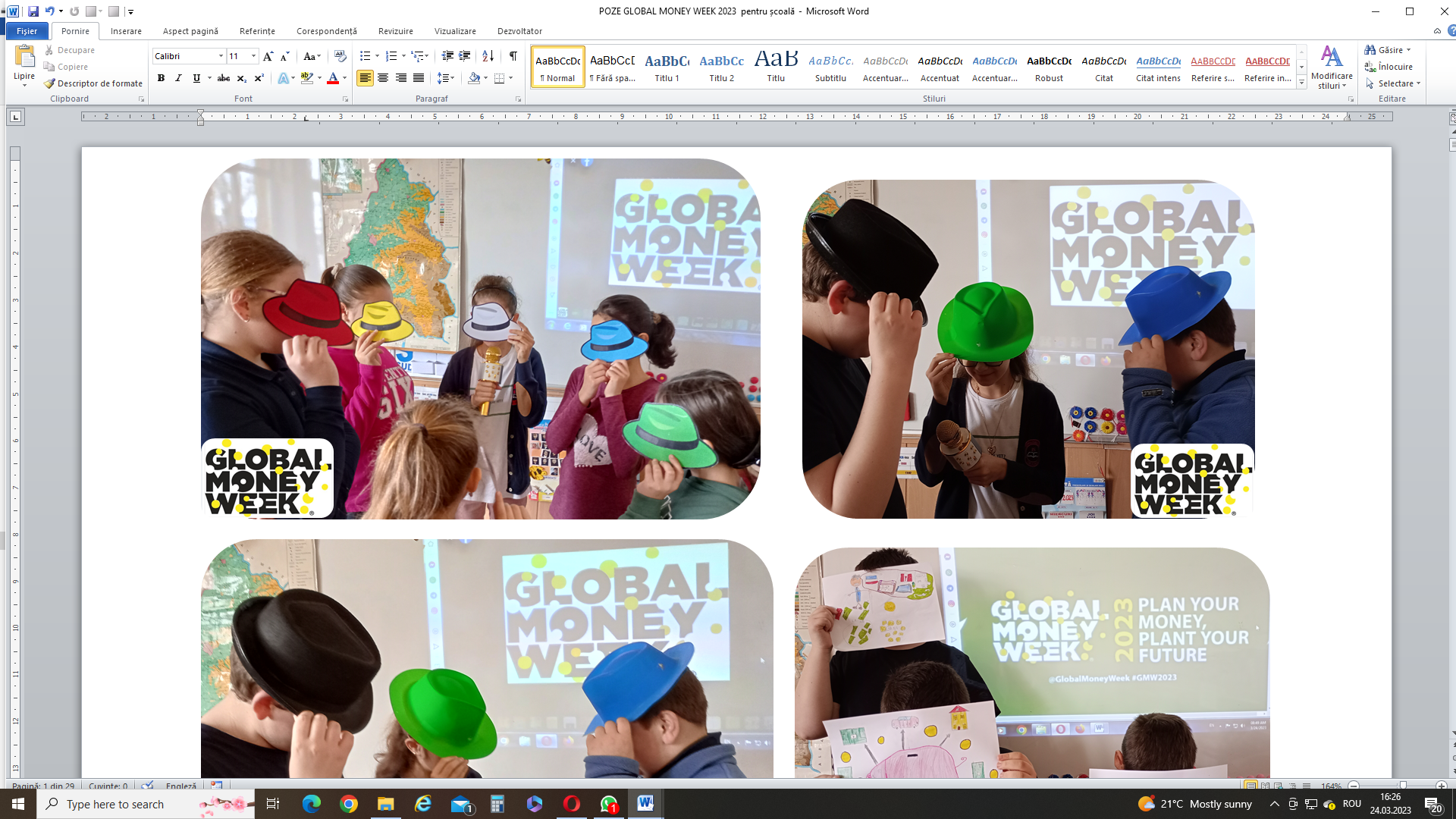 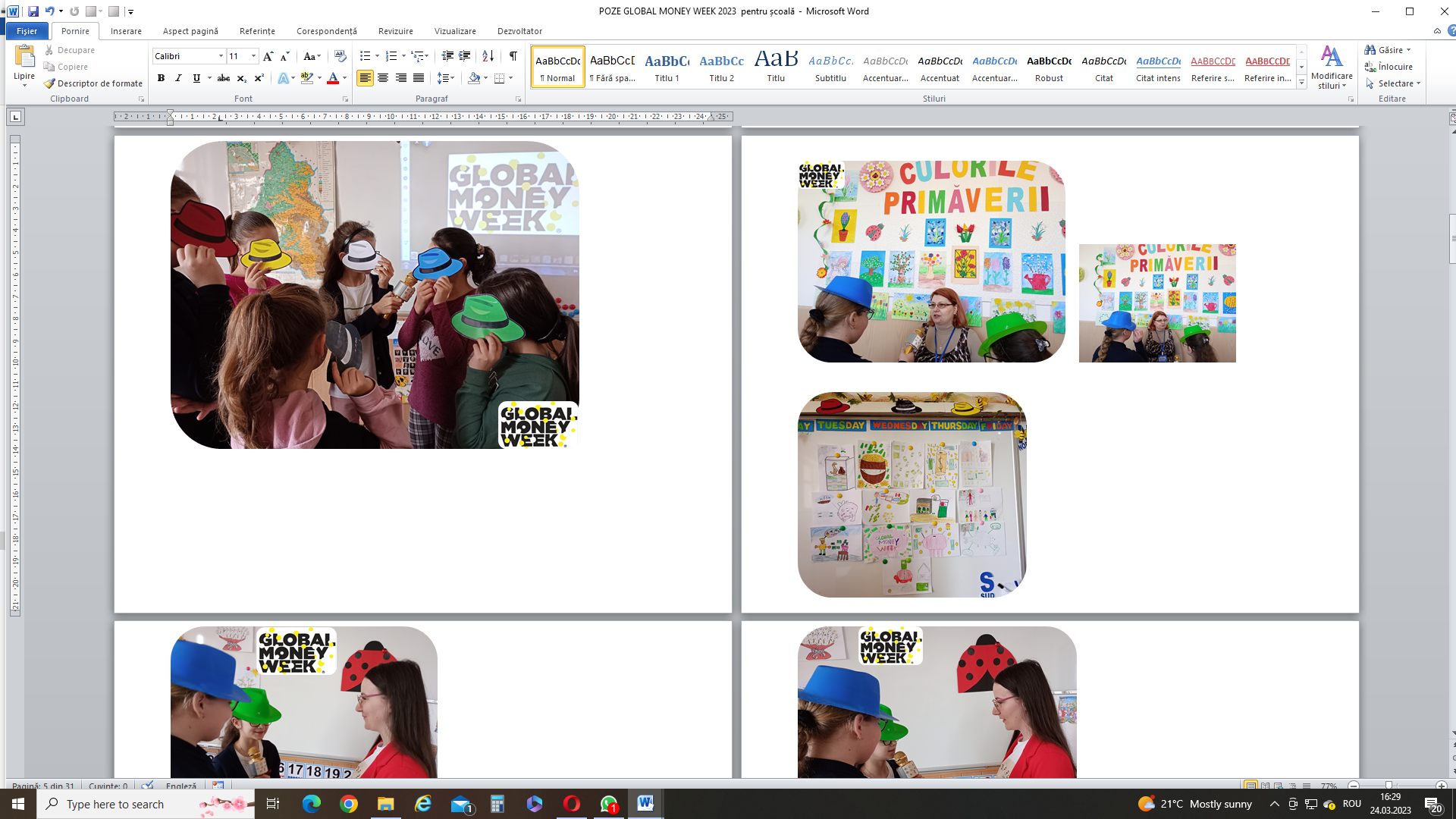 